План-конспект педагога дополнительного образования Белоусовой Евгении Валерьевны Объединение: «Мир искусства»Программа: «Мир искусства»Группа: 01-30, 01-31 Время: 11.15-12.45, 14.00-15.30 Дата: 23.12.2022Тема: Составление композиций по кругу на разносы. Работа в карандаше.Цели и задачи: - продолжить знакомство с творчеством мастеров Гжели;- закреплять умение составлять узор по кругу, вырабатывать чувство ритма;- прививать эстетический вкус;- воспитывать интерес к народному российскому творчеству.Оборудование: альбомный лист, шаблон круга, простой карандаш.Содержание занятия: ознакомление с материалом, просмотр видеоролика, выполнение работы в карандаше.  План-конспект занятия: I. Организационный момент. Приветствие. Создание благоприятной обстановки.II. Актуализация знаний.  Повторение. Прочитай стихотворение.Узоры ГжелиНеужели, неужели Вы не слышали о Гжели? Про фаянсовое чудо – Статуэтки и посуду? Только скажем слово «Гжель», И увидишь зимний день – Небо, снега белизну И теней голубизну. Все изделия из Гжели Фон имеют только белый, А на нём лишь синий цвет. А других здесь красок нет. Расцветают на морозе Колокольчики и розы, Хризантемы и ромашки Украшают вазы, чашки… Неужели, неужели В вашем доме нету «гжели»?2. Проверка знаний.- Где родина Гжельской росписи? - Какие цвета используют гжельские мастера? - Назови элементы Гжельской росписи. - Каким мазком чаще всего пользуются  в Гжельской росписи?III.    Работа над новым материалом. 1. Введение в тему. - Рассмотри таблицу. В левой её части приведены элементы бордюров, используемых при оформлении края посуды. - Справа – элементы растительного узора. 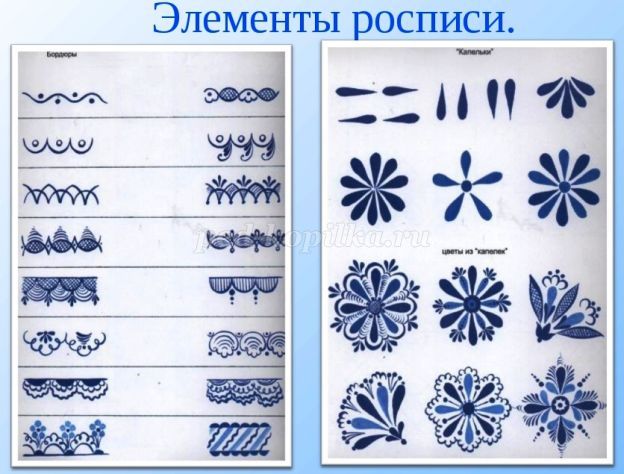 Постановка учебной задачи. - Посмотрите, как красиво можно расписать тарелку. Нужно только правильно составить узор в круге.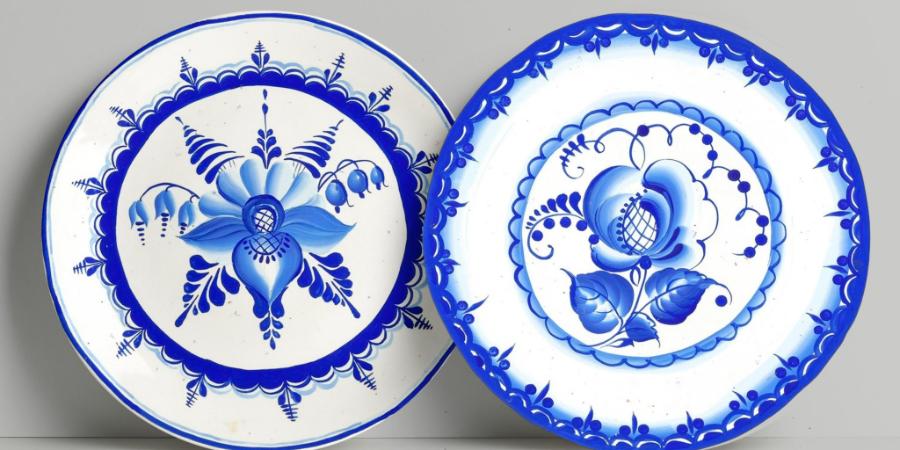 IV. Работа над новым материалом.Озвучивание темы занятия. - Сегодня поучимся составлять композицию по кругу на разносы, тарелки. Работать будем карандашом. Когда узор будет готов, можно поработать над ним в цвете. - Для начала нужно начертить на альбомном листе большой круг. Можно использовать тарелку и просто обвести её по краю. Упражнение в выполнении узора в круге.  - Выбери элемент для оформления края изделия и повторяй его по кругу. - Теперь можно приступать к узору в центре круга. Веточку ты уже умеешь рисовать, выбери изображение цветка. И составь свой неповторимый узор!VI. Итог занятия.- Узор в карандаше у тебя готов. На следующем занятии поучимся выполнять узор в цвете.VII. Домашнее задание. Посмотреть видео фрагмент «Роспись в стиле Гжель». https://www.youtube.com/watch?v=ZE837BHm3rIОбратная связь metodistduz@mail.r для Белоусовой Е.В.